FedRAMP Annual Security Assessment Report (SAR) Template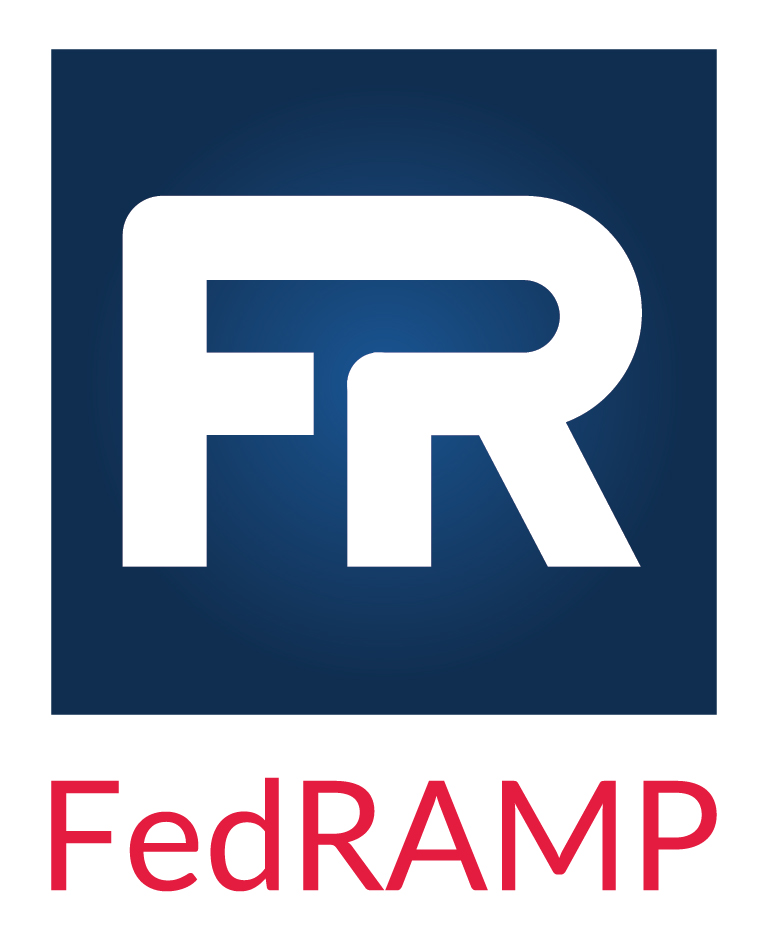 <Vendor Name><Information System Name> Version #.#<Sensitivity Level><Date>Company Sensitive and ProprietaryFor Authorized Use Only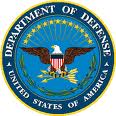 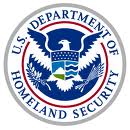 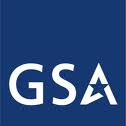 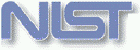 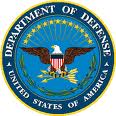 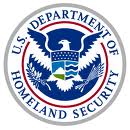 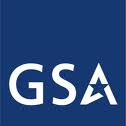 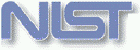 Assessment SummaryThis document describes the Federal Risk and Authorization Management Program (FedRAMP) Annual Security Assessment Report (SAR) for <Cloud Service Provider>.  The primary purpose of this document is to provide a Security Assessment Report for <Information System Name> for the purpose of making risk-based decisions.  The FedRAMP website can be found at www.fedramp.gov and information included in this document is consistent with the program described on the website.  The FedRAMP program supports the U.S. government’s mandate that all U.S. federal information systems comply with the Federal Information Security Management Act of 2002 (FISMA).The assessment took place between <date> and <date>.  The assessment was conducted in accordance with the approved Security Assessment Plan (SAP), dated <date>.  The deviations from the approved SAP were <summary info here> as detailed in table 3-1, List of Assessment Deviations.  All assessment activities documented to occur in the SAP <did / did not > take place as described.The table below represents the aggregate risk identified from the FedRAMP assessment.  High risks are <number>% of total risks for the system.  Moderate risks are<number>% of total risks for the system.  Low risks are <number>% of total risks for the system.  There <are/ are not> risks identified that are required for continued operation of the system. Table ES-1 – Executive Summary of RisksTemplate Revision HistoryTable of ContentsAbout this document	8Who should use this document?	8How this document is organized	8How to contact us	81. Introduction	91.1. Applicable Laws and Regulations	91.2. Applicable Standards And Guidance	91.3. Purpose	101.4. Inclusion of Previous Assessment Results	111.5. Scope	112. System Overview	122.1. Security Categorization	122.2. System Description	132.3. Purpose of System	133. Assessment Methodology	133.1. Perform Tests	133.1.1. Assessment Deviations	133.2. Identification of Vulnerabilities	143.3. Consideration of Threats	143.4. Perform Risk Analysis	213.5. Document Results	224. Security Assessment Results	224.1. Security Assessment Summary	245. Non-Conforming Controls	255.1. Risks Corrected During Testing	255.2. Risks With Mitigating Factors	255.3. Risks Remaining Due to Operational Requirements	266. Risks Known For Interconnected Systems	277. Continued Authorization Recommendation	28Appendix A – Acronyms and Glossary	29Appendix B – Security Test Case ProcedureS template	31Appendix C – Infrastructure Scan Results	32Infrastructure Scans: Inventory of Items Scanned	32Infrastructure Scans: Raw Scan Results	33Infrastructure Scans: False Positive Reports	33Appendix D – Database Scan Results	35Database Scans: Raw Scan Results	35Database Scans: Inventory of Databases Scanned	35Database Scans: False Positive Reports	36Appendix E – Web Application Scan Results	38Web Applications Scans: Raw Scan Results	38Web Applications Scans: False Positive Reports	39Appendix F – Assessments Results	40Other Automated & Misc Tool Results: Tools Used	43Other Automated & Misc Tool Results: Inventory of Items Scanned	43Other Automated & Misc Tool Results: Raw Scan Results	44Other Automated & Other Misc Tool Results: False Positive Reports	44Unauthenticated Scans	46Unauthenticated Scans: False Positive Reports	46Appendix G – Manual Test Results	47Appendix H – Auxilary Documents	48Appendix I – Penetration Test Report	49List of TablesTable ES-1 – Executive Summary of Risks	2Table 1-1 – Identified Security Controls to be assessed during the Annual Assessment	11Table 1-2 – Information System Unique Identifier, Name and	12Table 1-3 – Site Names and Addresses	12Table 3-1 – List of Assessment Deviations	14Table 3-2 – Threat Categories and Type Identifiers	15Table 3-3 – Potential Threats	20Table 3-4 – Likelihood Definitions	21Table 3-5 – Impact Definitions	21Table 3-6 – Risk Exposure Ratings	22Table 4-1 – Risk Exposure	24Table 5-1.  Summary of Risks Corrected During Testing	25Table 5-2 – Summary of Risks with Mitigating Factors	26Table 5-3 – Summary of Risks Remaining Due to Operational Requirements	26Table 6-1 – Risks from Interconnected Systems	27Table 7-1 – Risk Mitigation Priorities	28Table C-1 – Inventory of Items Scanned	33Table C-2 – Infrastructure Scans: False Positive Reports	34Table D-1 – Inventory of Databases Scanned	36Table D-2 – Database Scans: False Positive Reports	37Table E-1 – Inventory of Web Applications Scanned	38Table E-2 – Web Application Scans: False Positive Reports	39Table F-1 – Summary of System Security Risks from FedRAMP Testing	40Table F-2 – Final Summary of System Security Risks	40Table F-3 – Open POA&Ms	41Table F-4 – Summary of Existing POA&Ms	42Table F-5 – Summary of Vulnerabilities to be Carried Forward	43Table F-6 – Summary of Unauthenticated Scans	43Table F-7 – Other Automated & Misc. Tool Results	44Table F-8 – Other Automated & Misc. Tool Results: False Positive Reports	45Table F-9 – Unauthenticated Scans	46Table F-10 – Infrastructure Scans: False Positive Reports	46Table G-1 – Manual Test Results	47Table I-1 – In-Scope Systems	49About this documentThis document template is developed for Third-Party Independent Assessors (3PAOs) to report security assessment findings for Cloud Service Providers (CSP).  IAs must edit this template to create a Security Assessment Report (SAR). Who should use this document?This document is intended to be used by IAs to record vulnerabilities and risks to CSP systems.  U.S. government authorization officials may use the completed version of this document to make risk-based decisions. How this document is organizedThis document is divided into eight sections and eight appendices. How to contact usQuestions about FedRAMP or this document may be directed to info@fedramp.gov.  For more information about FedRAMP, visit the website at http://www.fedramp.gov.IntroductionThis document consists of a Security Assessment Report (SAR) for <Information System Name> as required by FedRAMP.  This SAR contains the results of the comprehensive security test and evaluation of the <Information System Name> system.  This assessment report, and the results documented herein, is provided in support of <CSP name> Security Authorization program goals, efforts, and activities necessary to achieve compliance with FedRAMP security requirements.  The SAR describes the risks associated with the vulnerabilities identified during <CSP name> security assessment and also serves as the risk summary report as referenced in NIST SP 800-37 Revision 1, Guide for Applying the Risk Management Framework to Federal Information Systems.  All assessment results have been analyzed to provide both the information system owner, <CSP name>, and the authorizing officials, with an assessment of the controls that safeguard the confidentiality, integrity, and availability of data hosted by the system as described in the <system name> System Security Plan.  Applicable Laws and Regulations Computer Fraud and Abuse Act [PL 99-474, 18 USC 1030] E-Authentication Guidance for Federal Agencies [OMB M-04-04] Federal Information Security Management Act (FISMA) of 2002 [Title III, PL 107-347] Freedom of Information Act As Amended in 2002 [PL 104-232, 5 USC 552] Guidance on Inter-Agency Sharing of Personal Data – Protecting Personal Privacy [OMB M-01-05] Homeland Security Presidential Directive-7, Critical Infrastructure Identification, Prioritization and Protection [HSPD-7] Internal Control Systems [OMB Circular A-123] Management of Federal Information Resources [OMB Circular A-130] Management’s Responsibility for Internal Control [OMB Circular A-123, Revised 12/21/2004] Privacy Act of 1974 as amended [5 USC 552a] Protection of Sensitive Agency Information [OMB M-06-16] Records Management by Federal Agencies [44 USC 31] Responsibilities for the Maintenance of Records About Individuals by Federal Agencies [OMB Circular A-108, as amended] Security of Federal Automated Information Systems [OMB Circular A-130, Appendix III] Applicable Standards And Guidance A NIST Definition of Cloud Computing [NIST SP 800-145] Computer Security Incident Handling Guide [NIST SP 800-61, Revision 2] Contingency Planning Guide for Federal Information Systems [NIST SP 800-34, Revision 1] Engineering Principles for Information Technology Security (A Baseline for Achieving Security) [NIST SP 800-27, Revision A] Guide for Assessing the Security Controls in Federal Information Systems [NIST SP 800-53A, Revision 1] Guide for Developing Security Plans for Federal Information Systems [NIST SP 800-18, Revision 1] Guide for Applying the Risk Management Framework to Federal Information Systems: A Security Life Cycle Approach [NIST SP 800-37, Revision 1]  Guide for Mapping Types of Information and Information Systems to Security Categories [NIST SP 800-60, Revision 1] Guide for Security-Focused Configuration Management of Information Systems [NIST SP 800-128] Information Security Continuous Monitoring for Federal Information Systems and Organizations [NIST SP 800-137] Managing Information Security Risk: Organization, Mission, and Information System View [NIST SP 800-39] Minimum Security Requirements for Federal Information and Information Systems [FIPS Publication 200] Personal Identity Verification (PIV) of Federal Employees and Contractors [FIPS Publication 201-2] Recommended Security Controls for Federal Information Systems [NIST SP 800-53, Revision 4] Guide for Conducting Risk Assessments [NIST SP 800-30, Revision 1]Security Considerations in the System Development Life Cycle [NIST SP 800-64, Revision 2] Security Requirements for Cryptographic Modules [FIPS Publication 140-2] Standards for Security Categorization of Federal Information and Information Systems [FIPS Publication 199] Technical Guide to Information Security Testing and Assessment [NIST SP 800-115] PurposeThe purpose of this document is to provide the system owner, <CSP name>, and the FedRAMP Authorizing Official (AO) with a Security Assessment Report (SAR) for the <system name> annual assessment.  A security assessment has been performed <system name> to evaluate the system’s implementation of, and compliance with, the FedRAMP baseline security controls.  The implementation of security controls is described in the System Security Plan, and required by FedRAMP to meet Federal Information Security Management Act (FISMA) compliance mandate.FedRAMP requires CSPs to use FedRAMP Accepted Third Party Assessment Organizations (IA) to perform independent security assessment testing and development of the SAR.  Security testing for <system name> annual assessment was performed by <3PAO>.  <3PAO> also performed the assessment completed for the Provisional ATO granted on <date>.Note: delete the statement regarding previous assessments if a different IA was used.Inclusion of Previous Assessment ResultsA subset of security controls listed in Section 1.5 below were assessed, as the remaining security controls were previously assessed under the security assessment performed as part of the JAB provisional authorization determination or agency ATO.  The subset of controls is selected every year in accordance with guidance provided in the FedRAMP Continuous Monitoring Strategy and Guide, which includes a table summarizing the frequencies required for each continuous monitoring activity.ScopeThis SAR applies to the <Information System Name> annual assessment, which included a security control assessment of the following controls, as identified and approved by the AO:Table 1-1 – Identified Security Controls to be assessed during the Annual AssessmentThe <system name> has a unique identifier which is noted in Table 1-2. Table 1-2 – Information System Unique Identifier, Name and Documentation used by the IA to perform the assessment of <system name> includes the following:<system name> System Security Plan<system name> Contingency Plan & Test Results<system name> Incident Response Plan & Test Results<system name> Configuration Management Plan<system name> Security Assessment Plan<system name> Vulnerability Scan Reports<system name> Awareness and Training ReportsThe <system name> is physically located at the facilities noted in Table 1-3.Table 1-3 – Site Names and AddressesThe <system name> most recently received a JAB provisional ATO on <date>.  	System OverviewSecurity Categorization The <Information System Name> is categorized as a <Low/Moderate> impact system.  The <Information System Name> categorization was determined in accordance with FIPS 199, Standards for Security Categorization of Federal Information and Information Systems. System DescriptionPurpose of SystemAssessment MethodologyThe assessment methodology used to conduct the security assessment for the <Information System Name> system is summarized in the following steps:Perform tests described in the Security Assessment Plan workbook and record the resultsIdentify vulnerabilities related to the CSP platformIdentify threats and determine which threats are associated with the cited vulnerabilitiesAnalyze risks based on vulnerabilities and associated threatsRecommend corrective actions Document the resultsPerform Tests<3PAO> performed security tests on the <Information System Name> which were concluded on <date>.  The Security Assessment Plan (SAP) separately documents the schedule of testing, which <was/was not> adjusted to provide an opportunity for correcting identified weaknesses and re-validation of those corrections.  The results of the tests are recorded in the Security Test Procedures workbooks which are attached in Appendix B.  The findings of the security tests serve as inputs to this Security Assessment Report.  A separate penetration test was performed, with the results documented in a formal Penetration Testing Report that is embedded as an attachment in appendix <Appendix Number> to this SAR. Assessment Deviations<3PAO> performed security tests on the <system name> and the tests concluded on <date>.  The table below contains a list of deviations from the original plan for the assessment presented in the SAP. Table 3-1 – List of Assessment DeviationsIdentification of VulnerabilitiesVulnerabilities have been identified by <3PAO> for the <Information System Name> through security control testing.  The results of the security control testing are recorded in the Security Test procedures workbooks and the Security Assessment Plan (SAP). A vulnerability is an inherent weakness in an information system that can be exploited by a threat or threat agent, resulting in an undesirable impact on the protection of the confidentiality, integrity, or availability of the system (application and associated data).  A vulnerability may be due to a design flaw or error in configuration which makes the network, or a host on the network, susceptible to malicious attacks from local or remote users.  Vulnerabilities can exist in multiple areas of the system or facilities, such as in firewalls, application servers, Web servers, operating systems or fire suppression systems.Whether or not a vulnerability has the potential to be exploited by a threat depends on a number of variables including (but not limited to):The strength of the security controls in placeThe ease at which a human actor could purposefully launch an attackThe probability of an environmental event or disruption in a given local areaAn environmental disruption is usually unique to a geographic location.  Depending on the level of the risk exposure, the successful exploitation of a vulnerability can vary from disclosure of information about the host to a complete compromise of the host.  Risk exposure to organizational operations can affect the business mission, functions, and/or reputation of the organization.The vulnerabilities that were identified through security control testing (including penetration testing) for the <Information System Name> are identified in Table 4-1.  Consideration of Threats A threat is an adversarial force or phenomenon that could impact the availability, integrity, or confidentiality of an information system and its networks including the facility that houses the hardware and software.  A threat agent is an element that provides the delivery mechanism for a threat.  An entity that initiates the launch of a threat agent is referred to as a threat actor.A threat actor might purposefully launch a threat agent (e.g. a terrorist igniting a bomb).  However, a threat actor could also be a trusted employee that acts as an agent by making an unintentional human error (e.g. a trusted staff clicks on a phishing email that downloads malware).  Threat agents may also be environmental in nature with no purposeful intent (e.g. a hurricane).  Threat agents working alone, or in concert, exploit vulnerabilities to create incidents.  FedRAMP categorizes threats using a threat origination taxonomy of P, U, or E type threats as described in Table 3-2.Table 3-2 – Threat Categories and Type IdentifiersPurposeful threats are launched by threat actors for a variety of reasons and the reasons may never be fully known.  Threat actors could be motivated by curiosity, monetary gain, political gain, social activism, revenge or many other driving forces.  It is possible that some threats could have more than one threat origination category. Some threat types are more likely to occur than others.  FedRAMP takes threat types into consideration to help determine the likelihood that a vulnerability could be exploited.  The threat table shown in Table 3-3 is designed to offer typical threats to information systems and these threats have been considered for <Information System Name>..Table 3-3 – Potential ThreatsPerform Risk AnalysisThe goal of determining risk exposure is to facilitate decision making on how to respond to real and perceived risks.  The outcome of performing risk analysis yields risk exposure metrics that can be used to make risk-based decisions.  The FedRAMP risk analysis process is based on qualitative risk analysis.  In qualitative risk analysis the impact of exploiting a threat is measured in relative terms.  When a system is easy to exploit, it has a High likelihood that a threat could exploit the vulnerability.  Likelihood definitions for the exploitation of vulnerabilities are found in Table 3-4.Table 3-4 – Likelihood DefinitionsImpact refers to the magnitude of potential harm that could be caused to the system (or its data) by successful exploitation.  Definitions for the impact resulting from the exploitation of a vulnerability are described in Table 3-5.  Since exploitation has not yet occurred, these values are perceived values.  If the exploitation of a vulnerability can cause significant loss to a system (or its data) then the impact of the exploit is considered to be High.Table 3-5 – Impact DefinitionsThe combination of High likelihood and High impact creates the highest risk exposure.  The risk exposure matrix shown in Table 3-6 presents the same likelihood and impact severity ratings as those found in NIST SP 800-30 Risk Management Guide for Information Technology Systems.  Table 3-6 – Risk Exposure Ratings<3PAO and CSP names> reviewed all identified weaknesses and assigned a risk to the weakness based on table 3-6.  All identified scan risks have been assigned the risk identified by the scanning tool.Document ResultsDocumenting the results of security control testing creates a record of the security posture for the system at a given moment in time.  The record can be reviewed for risk-based decision making and to create plans of action to mitigate risks.  The Federal Information Security Management Act (FISMA) requires that a Plan of Action and Milestones (POA&M) (using the format guidance prescribed by OMB) be developed and utilized as the primary mechanism for tracking all system security weaknesses and issues.  <CSP> will leverage the SAR to create a Plan of Action and Milestones (POA&M) for <Information System Name>.  The POA&M is a mitigation plan designed to address specific residual security weaknesses and includes information on costing, resources, and target datesSecurity Assessment ResultsThis section describes all security weaknesses found during testing.  The following elements for each security weakness are reported. IdentifierNameSource of DiscoveryDescriptionAffected IP Address/Hostname/DatabaseApplicable ThreatsLikelihood (before mitigating controls/factors)Impact (before mitigating controls/factors)Risk Exposure (before mitigating controls/factors)Risk StatementMitigating Controls/FactorsLikelihood (after mitigating controls/factors)Impact (after mitigating controls/factors)Risk Exposure (after mitigating controls/factors)RecommendationThe reader of the SAR must anticipate that the security weakness elements are described as indicated below. Identifier: All weaknesses are assigned a vulnerability ID in the form of V#-Security Control ID.  For example, the first vulnerability listed would be reported as V1-AC-2(2) if the vulnerability is for control ID AC-2(2).  If there are multiple vulnerabilities for the same security control ID, the first part of the vulnerability ID must be incremented, for example V1-AC-2(2), V2-AC-2(2).Name: A short name unique for each vulnerability. Source of Discovery: The source of discovery refers to the method that was used to discover the vulnerability (e.g. web application scanner, manual testing, security test procedure workbook, interview, document review).  References must be made to scan reports, security test case procedures numbers, staff that were interviewed, manual test results, and document names.  All scans reports are attached in Appendices C, D, E, and F. Results of manual tests can be found in Appendix G.  If the source of discovery is from one of the security test procedure workbooks, a reference must point to the Workbook name, the sheet number, the row number, the column number.  Workbook tests results are found in Appendix B.  If the source of discovery is from an interview, the date of the interview and the people who were present at the interview are named.  If the source of discovery is from a document, the document must be named. Description: All security weaknesses must be described well enough such that they could be reproduced by the CSP, the ISSO, or the AO.  If a test was performed manually, the exact manual procedure and any relevant screenshots must be detailed.  If a test was performed using a tool or scanner, a description of the reported scan results for that vulnerability must be included along with the vulnerability identifier (e.g. CVE, CVSS, and Nessus Plugin ID etc.) and screenshots of the particular vulnerability being described.  If the tool or scanner reports a severity level, that level must be reported in this section.  Any relevant login information and role information must be included for vulnerabilities discovered with scanners or automated tools.  If any security weaknesses affect a database transaction, a discussion of atomicity violations must be included. Affected IP Address/Hostname(s)/Database: For each reported vulnerability, all affected IP addresses/hostnames/databases must be included.  If multiple hosts/databases have the same vulnerability, list all affected hosts/databases. Applicable Threats: The applicable threats describe the unique threats that have the ability to exploit the security vulnerability.  (Use threat numbers from Table 3-3.)Likelihood (before mitigating controls/factors): High, Moderate, or Low (see Table 3-4). Impact (before mitigating controls/factors): High, Moderate, or Low (see Table 3-5). Risk Exposure (before mitigating controls/factors): High, Moderate, or Low (see Table 3-6).Risk Statement: Provide a risk statement that describes the risk to the business.  (See examples in Table 4-1).  Also indicate whether the affected machine(s) is/are internally or externally facing.Mitigating Controls/Factors: Describe any applicable mitigating controls/factors that could downgrade the likelihood or risk exposure.  Also indicate whether the affected machine(s) is/are internally or externally facing.  Include a full description of any mitigating factors and/or compensating controls if the risk is an operational requirement>Likelihood (after mitigating controls/factors): Moderate or Low (see Table 3-4) after mitigating control/factors have been identified and considered. Impact (after mitigating controls/factors): Moderate or Low (see Table 3-5) after mitigating control/factors have been identified and considered. Risk Exposure (after mitigating controls/factors): Moderate or Low (see Table 3-6) after mitigating controls/factors have been identified and considered.Recommendation: The recommendation describes how the vulnerability must be resolved.  Indicate if there are multiple ways that the vulnerability could be resolved or recommendation for acceptance of operational requirement.Justification or Proposed Remediation: <Rationale for recommendation of risk adjustment><Rationale for operational requirement.>Security Assessment Summary<Number> vulnerabilities (<number> moderate, <number> low) discovered as part of the penetration testing were also identified in the operating system or web application vulnerability scanning.  These vulnerabilities have been combined in table 4-1 with the Source of Discovery column containing each of the types of testing that identified the vulnerability. The summary is contained in the following embedded file: Table 4-1 – Risk ExposureNon-Conforming ControlsIn some cases, the initial risk exposure to the system has been adjusted due to either corrections that occurred during testing or to other mitigating factors. Risks Corrected During TestingRisks discovered during the testing of <Information System Name> that have been corrected prior to authorization are listed in Table 5-1.  Risks corrected during testing have been verified by <3PAO>.  The verification method used to determine correction of is noted in the far right-hand column of the table. Table 5-1.  Summary of Risks Corrected During TestingRisks With Mitigating FactorsRisks that have had their severity levels changed due to mitigating factors are summarized in Table 5-2.  The factors used to justify changing the initial risk exposure rating are noted in the far right-hand column of the table.  See Table 4-1 for more information on these risks. Table 5-2 – Summary of Risks with Mitigating FactorsRisks Remaining Due to Operational RequirementsRisks that reside in the <System Name> that cannot be corrected due to operational constraints are summarized in Table 5-3.    An explanation of the operational constraints and risks are included below as well as in the appropriate Security Assessment Test Cases and System Security Plan (SSP).  Because these risks will not be corrected, they are not tracked in the Plan of Actions and Milestones (POA&M).  See Table 4-1 for more information on these risks.Table 5-3 – Summary of Risks Remaining Due to Operational RequirementsRisks Known For Interconnected SystemsInherent relationships between the system and other interconnected systems may impact the overall system security posture.  A summary of the risks known for systems that connect to <Information System Name> is provided in Table 6-1.Table 6-1 – Risks from Interconnected SystemsContinued Authorization RecommendationA total of <number> system risks were identified for <Information System Name>.  Of the <number> risks that were identified, there were <number> High risks, <number> Moderate risks,  <number> Low risks, and <number> of operationally required risks.  The < #> operational risks <is/are not> denoted in the Table 7-1 as mitigation activities are not going to be performed on this risk.  Priority levels were established based on the type of vulnerability identified.  <Other information as may be required>Table 7-1 indicates the priority of recommended risk mitigation actions for the <system name>Table 7-1 – Risk Mitigation Priorities<3PAO> attests that the SAR from the <system name> annual assessment testing provides a complete assessment of the applicable FedRAMP controls as stipulated in the SAP.  Evidence to validate the successful implementation of the various security controls has been collected and validated.  Based on the remaining risk as noted in Table 4-1, and the continuous improvement of security related processes and controls, <3PAO> recommends a continued authorization be granted for the <system name>.Appendix A – Acronyms and GlossaryAppendix B – Security Test Case ProcedureS template Appendix C – Infrastructure Scan ResultsInfrastructure scans consist of scans of operating systems, networks, routers, firewalls, DNS servers, domain servers, NIS masters, and other devices that keep the network running.  Infrastructures scans can include both physical and virtual host and devices.  The <tool name, version> vulnerability scanner was used to scan the <system name> network/OS components.  <number>% percent of the inventory was scanned.  For the remaining inventory, the IA technical assessor performed a manual review of configuration files to analyze for existing vulnerabilities.  Any results were documented in the SAR table.  Infrastructure Scans: Inventory of Items ScannedTable C-1 – Inventory of Items ScannedInfrastructure Scans: Raw Scan ResultsThe following raw scan results files are included: <List files here include Title, Filename (including extension)>Infrastructure Scans: False Positive ReportsTable C-2 – Infrastructure Scans: False Positive ReportsAppendix D – Database Scan ResultsThe <tool name, version> vulnerability scanner was used to scan the <system name> databases.  <number>% percent of all databases were scanned.Database Scans: Raw Scan ResultsThe following raw scan results files are included: <List files here include Title, Filename (including extension)>Database Scans: Inventory of Databases ScannedTable D-1 – Inventory of Databases ScannedDatabase Scans: False Positive ReportsTable D-2 – Database Scans: False Positive ReportsAppendix E – Web Application Scan ResultsThe <tool name, version> vulnerability scanner was used to scan the <system name> web applications.  <number>% of all web applications were scanned.Table E-1 – Inventory of Web Applications ScannedWeb Applications Scans: Raw Scan ResultsThe following raw scan results files are included: <List files here include Title, Filename (including extension)>Web Applications Scans: False Positive ReportsTable E-2 – Web Application Scans: False Positive ReportsAppendix F – Assessments ResultsTable F-1 – Summary of System Security Risks from FedRAMP TestingTable F-2 – Final Summary of System Security RisksTable F-3, Open POA&Ms, shows the number of POA&Ms with Ongoing status as of <date>.  The third column shows POA&Ms identified as closed in the <date> POA&M that not had been validated by the AO or by <3PAO>.  The Duplicate Open POA&M Entries column shows POA&M items where the same vulnerability, typically from scanning was open under different vulnerability IDs and can be consolidated.  Adding the POA&Ms with ongoing status column to the POA&Ms closed but not validated and subtracting the duplicate open POA&Msresults in the numbers in the Open POA&Ms column (as of <date>. Table F-3 – Open POA&MsTable F-4, Summary of Existing POA&Ms, shows the number of Open POA&Ms as of <date> from Table F-3.  Some of these POA&Ms can be closed as a result of testing performed by <3PAO> during this annual assessment The number of open POA&Ms minus the number of POA&Ms closed through testing results in the total number of remaining POA&Ms that need to be carried forward through continuous monitoring for the <system name>Table F-4 – Summary of Existing POA&MsTable F-5 Summary of Vulnerabilities to be Carried Forward contains the total remaining POA&Ms from the <date> submission from table F-3 in the first column.  The number of findings identified in this annual assessment is contained in the Annual Assessment Findings column.  The next column shows the number of SAR findings that are duplicates of existing POA&Ms. The difference of these columns yields the number of unique findings from the annual assessment.  Adding the number of unique findings to the total remaining POA&Ms from the <date> submission results in the number of total remaining vulnerabilities to be addressed by <CSP> from both the POA&M and this annual assessment. Table F-5 – Summary of Vulnerabilities to be Carried ForwardTable F-6 – Summary of Unauthenticated ScansNo additional automated tools were used during the <system name> annual assessment.Other Automated & Misc Tool Results: Tools UsedThe <Scanner Name, Vendor, & Version #> was used to scan the <Information System Name>.The <Scanner Name, Vendor, & Version #> was used to scan the <Information System Name>.Other Automated & Misc Tool Results: Inventory of Items Scanned	Table F-7 – Other Automated & Misc. Tool ResultsOther Automated & Misc Tool Results: Raw Scan Results	The following raw scan results files are included: <List files here include Title, Filename (including extension)>Other Automated & Other Misc Tool Results: False Positive ReportsTable F-8 – Other Automated & Misc. Tool Results: False Positive ReportsUnauthenticated ScansTable F-9 – Unauthenticated ScansUnauthenticated Scans: False Positive ReportsTable F-10 – Infrastructure Scans: False Positive ReportsAppendix G – Manual Test ResultsTable G-1 – Manual Test ResultsAppendix H – Auxilary Documents The <system name> SAR auxiliary documents are listed below.  All evidence collected as part of the assessment has been posted in OMB MAX within the associated evidence zip files.Appendix I – Penetration Test ReportThe scope of this assessment was limited to the <system name> solution, including < list components here> components.  <3PAO> conducted testing activities from the <location information here> via an attributable Internet connection. <CSP name> provided IP addresses and URLs for all of the in-scope systems at the beginning of the assessment.Table I-1 – In-Scope SystemsThe file below provides the full <system name> Penetration Test Report.Risk CategoryTotal% of Total RisksHighXX% ModerateXX% LowXX% Operationally RequiredXX% Total Risks100%DateVersionDescriptionAuthor06/06/20141.0Major revision for SP800-53 Revision 4.  Includes new template and formatting changes.FedRAMP PMO03/09/20171.1Renamed template to FedRAMP Annual Security Assessment Report (SAR) Template and included template version number.Renamed Appendix B to Security Test Case Procedures Template.FedRAMP PMO06/06/20171.1Updated logoFedRAMP PMOSection 1Provides information on the scope of the assessment.Section 2Describes the system and its purpose.Section 3Describes the assessment methodology.Section 4Describes the security assessment results.Section 5Describes acceptable non-conforming controls.Section 6Provides risks known for interconnected systems.Section 7Provides a re-authorization recommendation.Section 8Provides additional references and resources.Appendix AAcronyms and GlossaryAppendix B Security test procedure workbooks that were used during the testing.Appendix CProvide reports and files from automated testing tools.Appendix DProvide reports and files from automated testing tools.Appendix EProvide reports and files from automated testing tools.Appendix FProvide reports and files from automated testing tools.Appendix GProvides results of manual tests.Appendix HDescribes auxiliary documents reviewedAppendix IProvides penetration testing resultsFamilyControlUnique IdentifierInformation System NameInformation System AbbreviationData Center Site NameAddressDescription of ComponentsDeviation IDDeviation DescriptionJustification123Threat Origination CategoryType IdentifierThreats launched purposefullyPThreats created by unintentional human or machine error UThreats caused by environmental agents or disruptionsEIDThreat NameType     IdentifierDescriptionTypical Impact to Data or SystemTypical Impact to Data or SystemTypical Impact to Data or SystemIDThreat NameType     IdentifierDescriptionConfidentialityIntegrityAvailabilityAlterationU, P, EAlteration of data, files, or records.  ModificationAudit CompromisePAn unauthorized user gains access to the audit trail and could cause audit records to be deleted or modified, or prevents future audit records from being recorded, thus masking a security relevant event.Modification or DestructionUnavailable Accurate RecordsBombPAn intentional explosion.Modification or DestructionDenial of ServiceCommunications FailureU, ECut of fiber optic lines, trees falling on telephone lines.Denial of ServiceCompromising EmanationsPEavesdropping can occur via electronic media directed against large scale electronic facilities that do not process classified National Security Information.DisclosureCyber Brute ForcePUnauthorized user could gain access to the information systems by random or systematic guessing of passwords, possibly supported by password cracking utilities.  DisclosureModification or DestructionDenial of ServiceData Disclosure AttackPAn attacker uses techniques that could result in the disclosure of sensitive information by exploiting weaknesses in the design or configuration.DisclosureData Entry ErrorUHuman inattention, lack of knowledge, and failure to cross-check system activities could contribute to errors becoming integrated and ingrained in automated systems.ModificationDenial of Service AttackPAn adversary uses techniques to attack a single target rendering it unable to respond and could cause denial of service for users of the targeted information systems.  Denial of ServiceDistributed Denial of Service AttackPAn adversary uses multiple compromised information systems to attack a single target and could cause denial of service for users of the targeted information systems.  Denial of ServiceEarthquakeESeismic activity can damage the information system or its facility.  Refer to the following document for earthquake probability maps http://pubs.usgs.gov/of/2008/1128/pdf/OF08-1128_v1.1.pdf .DestructionDenial of ServiceElectromagnetic InterferenceE, PDisruption of electronic and wire transmissions could be caused by high frequency (HF), very high frequency (VHF), and ultra-high frequency (UHF) communications devices (jamming) or sun spots.  Denial of ServiceEspionagePThe illegal covert act of copying, reproducing, recording, photographing or intercepting to obtain sensitive information.DisclosureModificationFireE, PFire can be caused by arson, electrical problems, lightning, chemical agents, or other unrelated proximity fires.DestructionDenial of ServiceFloodsEWater damage caused by flood hazards can be caused by proximity to local flood plains.  Flood maps and base flood elevation must be considered.DestructionDenial of ServiceFraudPIntentional deception regarding data or information about an information system could compromise the confidentiality, integrity, or availability of an information system.  DisclosureModification or DestructionDenial of ServiceHardware or Equipment FailureEHardware or equipment may fail due to a variety of reasons.  Denial of ServiceHardware TamperingPAn unauthorized modification to hardware that alters the proper functioning of equipment in a manner that degrades the security functionality the asset provides.ModificationDenial of ServiceHurricaneEA category 1, 2, 3, 4, or 5 land falling hurricane could impact the facilities that house the information systems.  DestructionDenial of ServiceMalicious SoftwarePSoftware that damages a system such a virus, Trojan, or worm.  Modification or DestructionDenial of ServicePhishing AttackPAdversary attempts to acquire sensitive information such as usernames, passwords, or SSNs, by pretending to be communications from a legitimate/trustworthy source. Typical attacks occur via email, instant messaging, or comparable means; commonly directing users to Web sites that appear to be legitimate sites, while actually stealing the entered information.  DisclosureModification or DestructionDenial of ServicePower InterruptionsEPower interruptions may be due to any number of reasons such as electrical grid failures, generator failures, uninterruptable power supply failures (e.g. spike, surge, brownout, or blackout).  Denial of ServiceProcedural ErrorUAn error in procedures could result in unintended consequences.  DisclosureModification or DestructionDenial of ServiceProcedural ViolationsPViolations of standard procedures.  DisclosureModification or DestructionDenial of ServiceResource ExhaustionUAn errant (buggy) process may create a situation that exhausts critical resources preventing access to services.  Denial of ServiceSabotagePUnderhand interference with work.Modification or DestructionDenial of ServiceScavengingPSearching through disposal containers (e.g. dumpsters) to acquire unauthorized data.  DisclosureSevere Weather ENaturally occurring forces of nature could disrupt the operation of an information system by freezing, sleet, hail, heat, lightning, thunderstorms, tornados, or snowfall.  DestructionDenial of ServiceSocial EngineeringPAn attacker manipulates people into performing actions or divulging confidential information, as well as possible access to computer systems or facilities.DisclosureSoftware TamperingPUnauthorized modification of software (e.g. files, programs, database records) that alters the proper operational functions.  Modification or DestructionTerroristPAn individual performing a deliberate violent act could use a variety of agents to damage the information system, its facility, and/or its operations.  Modification or DestructionDenial of ServiceTheftPAn adversary could steal elements of the hardware.  Denial of ServiceTime and StatePAn attacker exploits weaknesses in timing or state of functions to perform actions that would otherwise be prevented (e.g. race conditions, manipulation user state).  DisclosureModificationDenial of ServiceTransportation AccidentsETransportation accidents include train derailments, river barge accidents, trucking accidents, and airlines accidents.  Local transportation accidents typically occur when airports, sea ports, railroad tracks, and major trucking routes occur in close proximity to systems facilities.  Likelihood of HAZMAT cargo must be determined when considering the probability of local transportation accidents.DestructionDenial of ServiceUnauthorized Facility AccessPAn unauthorized individual accesses a facility which may result in comprises of confidentiality, integrity, or availability.  DisclosureModification or DestructionDenial of ServiceUnauthorized Systems AccessPAn unauthorized user accesses a system or data.  DisclosureModification or DestructionVolcanic ActivityEA crack, perforation, or vent in the earth’s crust followed by molten lava, steam, gases, and ash forcefully ejected into the atmosphere.  For a list of volcanoes in the U.S. see: http://volcanoes.usgs.gov/about/volcanoes/volcanolist.php .DestructionDenial of ServiceImpactDescriptionLowThere is little to no chance that a threat could exploit a vulnerability and cause loss to the system or its data.  ModerateThere is a moderate chance that a threat could exploit a vulnerability and cause loss to the system or its data.HighThere is a high chance that a threat could exploit a vulnerability and cause loss to the system or its data.ImpactDescriptionLowIf vulnerabilities are exploited by threats, little to no loss to the system, networks, or data would occur.ModerateIf vulnerabilities are exploited by threats, moderate loss to the system, networks, and data would occur.  HighIf vulnerabilities are exploited by threats, significant loss to the system, networks, and data would occur.  LikelihoodImpactImpactImpactLikelihoodLowModerateHighHighLowModerateHighModerateLowModerateModerateLowLowLowLowIdentifierDescriptionSource of DiscoveryInitial Risk ExposureRemediation DescriptionDate of RemediationVerification Statement/Testing ProceduresIdentifierDescriptionSource of DiscoveryInitial Risk ExposureCurrent Risk ExposureDescription of Mitigating FactorsIdentifierDescriptionSource of DiscoveryCurrent Risk ExposureOperational Requirements RationaleSystemAuthorization Date/StatusDate of POA&MControl Family IdentifiersPriority NumberRisk LevelIdentifierVulnerability Description12AcronymDefinition3PAOThird Party Assessor OrganizationAOAuthorizing OfficialAPIApplication Programming InterfaceATOAuthorization to OperateC&ACertification & AccreditationCOTSCommercial Off the ShelfAOAuthorizing OfficialFedRAMPFederal Risk and Authorization Management ProgramFIPS PUBFederal Information Processing Standard PublicationFISMAFederal Information Security Management ActGSSGeneral Support SystemIaaSInfrastructure as a Service (Model)IATOInterim Authorization to OperateIDIdentificationIAIndependent Assessor (3PAO)ITInformation TechnologyLANLocal Area NetworkNISTNational Institute of Standards and TechnologyOMBOffice of Management and BudgetPIAPrivacy Impact AssessmentPOA&MPlan of Action and MilestonesPOCPoint of ContactRARisk AssessmentRev.RevisionSASecurity AssessmentSARSecurity Assessment ReportSDLCSystem Development Life CycleSPSpecial PublicationSSPSystem Security PlanTermDefinitionThreatAn adversarial force or phenomenon that could impact the availability, integrity, or confidentiality of an information system and its networks including the facility that houses the hardware and software.Threat ActorAn entity that initiates the launch of a threat agent is referred to as a threat actor.Threat AgentAn element that provides the delivery mechanism for a threat.  VulnerabilityAn inherent weakness in an information system that can be exploited by a threat or threat agent, resulting in an undesirable impact in the protection of the confidentiality, integrity, or availability of the system (application and associated data).IP Address(s) or RangesHostnameSoftware & VersionFunctionCommentsID #IP AddressScanner Severity LevelFindingFalse Positive Explanation1-FP-IS2-FP-IS3-FP-IS4-FP-ISIP AddressHostnameSoftware & VersionFunctionCommentID #IP AddressScanner Severity LevelFindingFalse Positive Explanation1-FP-DS2-FP-DS3-FP-DSLogin URLIP Address of Login HostFunctionCommentsID #Scanner Severity LevelPage & IP AddressFindingFalse Positive Explanation1-FP-WS2-FP-WS3-FP-WS4-FP-WSRisk LevelAssessment Test CasesOS ScansWeb ScansDB ScansPenetration TestTotalHigh<#><#><#><#><#><#>Moderate<#><#><#><#><#><#>Low<#><#><#><#><#><#>Operational Required-<#>-<#>-<#>-<#>-<#>-<#>Total<#><#><#><#><#><#>Risk LevelRisks from FedRAMP TestingTotal RisksHigh<#><#> (<#>% of Grand Total)Moderate<#><#> (<#>% of Grand Total)Low<#><#> (<#>% of Grand Total)Operational Required-<#>-<#>Total<#><#>SeverityPOA&Ms with Ongoing Status as of <date>POA&Ms Closed (as of <date>) but not Validated by AO or 3PAODuplicate Open POA&M EntriesOpen POA&Ms 
(as of <date>)HighModerateLowTotalSeverityOpen POA&Ms (as of <date>)POA&Ms Closed Through TestingTotal Remaining POA&Ms from <date> SubmissionHighModerateLowTotalSeverityTotal Remaining POA&Ms from <date> SubmissionAnnual Assessment FindingsDuplicates with Existing POA&MsUnique Findings from the Annual AssessmentTotal Remaining VulnerabilitiesHighModerateLowTotalIdentifierProduct/Embedded Component DescriptionAssessment Methodology DescriptionUN0001IP AddressFunctionFindingFalse Positive ExplanationID #IP AddressTool/Scanner Severity LevelFindingFalse Positive Explanation1-FP-OT2-FP-OT3-FP-OT4-FP-OTIP AddressHostnameSoftware & VersionFunctionCommentID #IP AddressScanner Severity LevelFindingFalse Positive Explanation1-FP-US2-FP-US3-FP-US4-FP-USTest IDTest NameDescriptionFindingMT-1MT-2MT-3<system name> System Security Plan<system name> Contingency Plan<system name> Contingency Plan Test Results<system name> Incident Response Plan<system name> Incident Response Test Results<system name> Configuration Management Plan<system name> Vulnerability Scan Reports<system name> Awareness and Training ReportsApplicationIP/URL